Základní škola Hodonín, Mírové náměstí 19, příspěvková organizace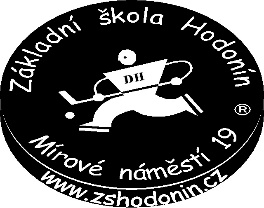                         Mírové náměstí 19, 695 01  Hodonín                        IČ: 70284857Žáci přijatí k základnímu vzdělávání podle zápisu od 18. 3. 20221.   ZŠ MNH 181/20222.   ZŠ MNH 192/20223.   ZŠ MNH 197/20224.   ZŠ MNH 198/20225.   ZŠ MNH 203/20226.   ZŠ MNH 206/20227.   ZŠ MNH 209/20228.   ZŠ MNH 223/20229.   ZŠ MNH 245/202210.  ZŠ MNH 276/202211.  ZŠ MNH 277/202212.  ZŠ MNH 278/202213.  ZŠ MNH 314/2022       V Hodoníně dne 12. 5. 2022                                                                                          Mgr. Alena Řeháková                                                                                                                                                                                                                                                                          ředitelka školy                                                                                              